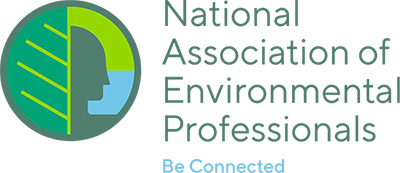 NAEP UPDATE2020 NAEP Conference and Training Symposium will be hosted by the FAEP/SFAEP in sunny Fort Lauderdale on May 18-22, 2020!For sponsorship information, please visit: https://naep.memberclicks.net/2020-conference-sponsorship To book your room, please visit: https://naep.memberclicks.net/2020-conference-location We look forward to seeing you there!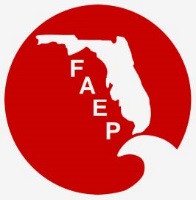                                          FAEP CHAPTER MEETINGS                                                                                                                            DECEMBER 2019                                           FAEP CHAPTER MEETINGS                                                                                                                            DECEMBER 2019                                           FAEP CHAPTER MEETINGS                                                                                                                            DECEMBER 2019                                           FAEP CHAPTER MEETINGS                                                                                                                            DECEMBER 2019                                           FAEP CHAPTER MEETINGS                                                                                                                            DECEMBER 2019                                           FAEP CHAPTER MEETINGS                                                                                                                            DECEMBER 2019                                           FAEP CHAPTER MEETINGS                                                                                                                            DECEMBER 2019  ChapterChapterEventSpeaker/AffiliationDate and TimeLocationContactCentral Central No Event – Happy Holidays!No Event – Happy Holidays!No Event – Happy Holidays!No Event – Happy Holidays!No Event – Happy Holidays!NortheastNortheastMember Appreciation NightWed, Dec 117:00 pmJacksonville Icemen gameRSVP to pgunsaulies@aellab.com NorthwestNorthwestNo Event – Happy Holidays!No Event – Happy Holidays!No Event – Happy Holidays!No Event – Happy Holidays!No Event – Happy Holidays!SouthSouthQuarterly cleanup of the Sandspur IslandsSat, Dec 148:30 am – 12:00 noonOleta River State ParkNorth Miami Beach, FLRSVP to bvoelker@esciencesinc.com SouthwestSouthwestNo Event – Happy Holidays!No Event – Happy Holidays!No Event – Happy Holidays!No Event – Happy Holidays!No Event – Happy Holidays!TallahasseeTallahasseeNetworking SocialThurs, Dec 195:30 pm – 7:30 pmGlory Days Grill
1926 Capital Circle NE
Tallahassee, FL 32308https://faep-tally.com/meetinginfo.php?id=9&ts=1575298852Tampa Bay Tampa Bay Movie NightFri, Dec 66:00 pm dinner7:30 pm movieIrish 31 and AMC Westshore at Westshore PlazaRSVP to bbendis@pine-environmental.comTampa BayTampa BayHoliday Service Project   Fri, Dec 133:30 pm – 6:15 pmMetropolitan Ministries2609 N. Rome Ave Tampa, FL 33067https://www.tbaep.org/news/holiday-service-opportunity-with-metropolitan-ministries Treasure Coast Treasure Coast Annual Awards BanquetNetworking, cocktails, animal encounters, dinner, raffle and awardsWed, Dec 115:30 pm – 9:30 pmPalm Beach Zoo & Conservation Society1301 Summit BlvdWest Palm Beach, FL  33405RSVP to:tcc.faep@gmail.com